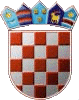 OPĆINA SVETI IVAN ŽABNOVODIČ ZA GRAĐANE PRORAČUN OPĆINE SVETI IVAN ŽABNO ZA 2020. GODINUI PROJEKCIJE ZA 2021. I 2022. GODINUUVODNA RIJEČ NAČELNIKAProračun je temeljni financijski dokument općine koji sadrži plan prihoda i rashoda za jednu proračunsku godinu, te projekcije za sljedeće dvije godine.  Budući da se često mijenjaju Zakoni, Pravilnici potrudili smo se što bolje objasniti osnovne propise i pojmove. Želimo da uz pomoć ovog Vodiča sami shvatite suštinu proračuna, odnosno proračunskog planiranja. U cilju što bolje transparentnosti  svrha je omogućiti javnosti sudjelovanje u donošenju proračuna, njegovo razumijevanje i uravnoteženost.Iz Proračuna se može saznati:Koji su i u kojim iznosima planirani prihodi OpćineKoliki su ukupni rashodi OpćineŠto sve financira OpćinaKoliko se novaca troši na funkcioniranje redovnog rada OpćineKoliko se novaca izdvaja za predškolski odgoj i obrazovanje, te socijalnu skrb Koliko se novca izdvaja za rad udrugaKoliko se troši na održavanje  i izgradnju komunalne infrastruktureKoji su najveći i najbitniji projekti u tijeku itd…ŠTO JE PRORAČUN I KAKO SE DONOSI?Proračun je temeljni financijski akt kojim se procjenjuju prihodi i primici te utvrđuju rashodi i izdaci Općine Sveti Ivan Žabno, a koje donosi Općinsko vijeće. Donosi se za proračunsku godinu, a to je razdoblje od  01. siječnja do 31. prosinca. Proračun sadrži i projekcije prihoda i primitaka te rashoda i izdataka za naredne dvije godine. (Zakon o proračunu, Narodne novine 87/08, 13/12. i 15/15).Proračun se prema Zakonu mora donijeti najkasnije do konca tekuće godine za iduću godinu prema prijedlogu kojega utvrđuje načelnik i dostavlja predstavničkom tijelu do 15. studenog tekuće godine na usvajanje.Ako se proračun ne donese u roku obavlja se: privremeno financiranje (u trajanju najduže 3 mjeseca), raspuštanje Općinskog vijeća i prijevremeni izbori za Općinsko vijeće.SADRŽAJ PRORAČUNAOPĆI DIO –sastoji se od Računa prihoda i rashoda i Računa financiranja koji obuhvaćaju prihode i primitke te rashode i izdatke po vrstamaPOSEBNI DIO – sastoji se od plana rashoda i izdataka iskazanih po razdjelima, i programima, odnosno aktivnostima/projektima  koji se planiraju financirati.PLAN RAZVOJNIH PROGRAMA – sadrži ciljeve i prioritete razvoja Općine, tj. sadrži prikaz planiranih investicija i drugih kapitalnih ulaganja, a koji su povezani s programskom i organizacijskom klasifikacijom Proračuna. Važno je znati!!Jedno od najvažnijih načela proračuna je da isti mora biti uravnotežen: ukupna visina planiranih prihoda mora biti jednaka ukupnoj visini planiranih rashoda, uz raspoređivanje viška ili manjka iz prethodnih godina.Proračun se može mijenjati tijekom proračunske godine Izmjenama i dopunama Proračuna Općine Sveti Ivan Žabno, koje također donosi Općinsko vijeće.Ukoliko se tijekom proračunske godine povećaju rashodi i/ili izdaci, a smanje prihodi i/ili primici zbog nastanka novih obveza za Proračun ili promjena gospodarskih kretanja, Općinski načelnik može obustaviti izvršavanje pojedinih rashoda i/ili izdataka.PRIHODI I PRIMICIODAKLE NOVAC DOLAZI U PRORAČUN:Općina Sveti Ivan Žabno u Proračunu za 2020. godinu planira sljedeće prihode i primitke:-  prihodi od poreza                                                                       10.458.821,23-  pomoći iz inozemstva i od subjekata unutar općeg  proračuna 11.285.100,00-  prihod od imovine						                563.066,17-  Prihodi od upravnih i administrativnih pristojbi, pristojbi po   posebnim propisima i naknada                                                     1.297.300,00-prihodi od prodaje proizvoda i robe te pruženih usluga   i prihodi od donacija                              			                   32.000,00- kazne, upravne mjere i ostali prihodi		                             10.000,00- prihodi od prodaje neproizvedene dugotrajne imovine	                 392.000,00- prihodi od prodaje proizvedene dugotrajne imovine		         18.000,00GRAFIKON:Prikaz plana proračuna – Prihodi 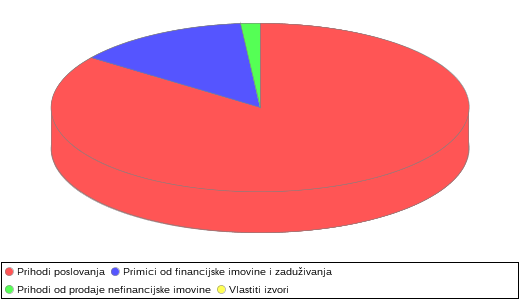 PROJEKTI I AKTIVNOSTI PLANIRANI U PRORAČUNU(NA ŠTO SE NOVAC TROŠI) U proračunu Općine Sveti Ivan Žabno planirani su sljedeći rashodi i izdaci:-Rashodi za zaposlene                                                              1.317.194,01 kn                                                          -Materijalni rashodi                                                                  5.119.142,01 kn-Financijski rashodi 						                 14.000,00 kn-Pomoći dane u inozemstvo i unutar općeg proračuna	               892.045,67 kn-Naknade građanima i kućanstvima 				     581.113,96 kn-Ostali rashodi								  4.194.518,00 kn-Rashodi za nabavu neproizvedene dugotrajne imovine             100.000,00 kn-Rashodi za nabavu proizvedene dugotrajne imovine		11.488.273,75 kn-Rashodi za dodatna ulaganja na nefinancijskoj imovini         4.100.000,00 kn  GRAFIKON: Prikaz plana proračuna - Izdaci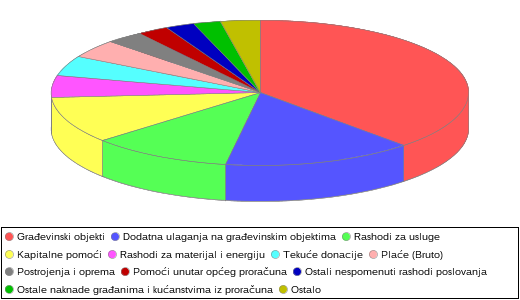 U Proračunu za 2020. godinu planirano je zaduživanje Općine u iznosu 7.500.000,00 kuna za Kapitalni projekt Izgradnje školske sportske dvorane, te bi otplata kredita trebala krenuti u 2022. godini, dok bi sredstva od zaduživanja trebala pristizati u Proračun prema izvršenim situacijama odnosno prema postepenoj realizaciji projekta čije je ostvarenje planirano u 2020. i 2021. godini. Predviđena ukupna vrijednost kapitalnog projekta je 15.000.000,00 kuna. Navedeni kapitalni projekt planira se realizirati u suradnji sa Koprivničko-križevačkom županijom s omjerom financiranja 50:50.VAŽNI PROJEKTI U 2020. GODINIProjekti sufinancirani temeljem prijenosa EU – sredstava:-Gradnja i opremanje vrtića u Svetom Ivanu Žabnu (završetak radova očekuje se 2020. godine)-Sanacija i zatvaranje odlagališta neopasnog otpada Trema-Gmanje (završetak radova očekuje se 2020. godine)- Sufinanciranje izgradnje školske sportske dvorane u suradnji sa Koprivničko-križevačkom županijom (početak radova očekuje se u 2020. godini, a završetak u 2021. godini)Pomoć građanima, kućanstvima i udrugama:  Sufinanciranje prijevoza učenika  Kontinuitet financiranja i provođenja aktivnosti: “Pomoć u kući za osobe  starije životne dobi” Stipendiranje Sufinanciranje bibliobusa „Gradska knjižnica “ KriževciSufinanciranje logopeda O.Š. „Grigor Vitez“Sufinanciranje smještaja u vrtićuNaknade za novorođenčad Sufinanciranje projekata i programa udrugaFinanciranje radnih bilježnica i likovnih mapa za osnovnu školuSufinanciranje sportaOstale tekuće donacije-nagrade učenicimaSufinanciranje programa i projekata O.Š. „Grigor Vitez“Sufinanciranje vatrogasne opremeSufinanciranje socijalnih programaSufinanciranje vjerskih zajednicaSufinanciranje vatrogasne zajednice, Crvenog križa, Civilne zaštite, Hrvatske gorske službe spašavanja-Ostali radovi:-rekonstrukcija javne rasvjeta-sufinanciranje izgradnje lokalnih ceste-modernizacija i održavanje nerazvrstanih cesta-dodatna ulaganja na građevinskim objektimaVAŽNI KONTAKTI I KORISNE INFORMACIJEPravo na pristup informacijama:http://www.osiz.hrKONTAKT: 048/211-210E-mail: kristina@osiz.hrAdresa: Općina Sveti Ivan Žabno, Sveti Ivan Žabno, Trg Karla Lukaša 11Odlukom načelnika Općine Sveti Ivan Žabno  određen je službenik za informiranje Općine Sveti Ivan Žabno kojemu se može podnijeti usmeni ili pisani zahtjev za pristup informacijama. Sadržaj pisanog zahtjeva kao i ostali detaljniji podaci opisani su na prethodno navedenoj web stranici.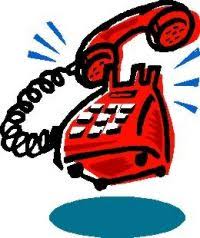 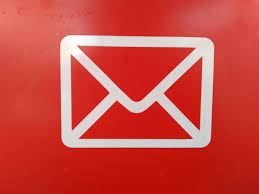 Izradila:Mirela DolačkiOpćinski načelnik:		Nenad BošnjakNazivIznosIznosPrihodi poslovanja23.646.287,4023.646.287,40Primici od financijske imovine i zaduživanja3.750.000,003.750.000,00Prihodi od prodaje nefinancijske imovine410.000,00410.000,00Vlastiti izvori0,000,00Sveukupno27.806.287,40Građevinski objektiGrađevinski objektiGrađevinski objektiGrađevinski objektiGrađevinski objekti10.539.923,7510.539.923,7510.539.923,7510.539.923,7510.539.923,7510.539.923,7510.539.923,75Dodatna ulaganja na građevinskim objektimaDodatna ulaganja na građevinskim objektimaDodatna ulaganja na građevinskim objektimaDodatna ulaganja na građevinskim objektimaDodatna ulaganja na građevinskim objektima4.100.000,004.100.000,004.100.000,004.100.000,004.100.000,004.100.000,004.100.000,00Rashodi za uslugeRashodi za uslugeRashodi za uslugeRashodi za uslugeRashodi za usluge3.049.779,973.049.779,973.049.779,973.049.779,973.049.779,973.049.779,973.049.779,97Kapitalne pomoćiKapitalne pomoćiKapitalne pomoćiKapitalne pomoćiKapitalne pomoći2.875.000,002.875.000,002.875.000,002.875.000,002.875.000,002.875.000,002.875.000,00Rashodi za materijal i energijuRashodi za materijal i energijuRashodi za materijal i energijuRashodi za materijal i energijuRashodi za materijal i energiju1.361.264,001.361.264,001.361.264,001.361.264,001.361.264,001.361.264,001.361.264,00Tekuće donacijeTekuće donacijeTekuće donacijeTekuće donacijeTekuće donacije1.217.518,001.217.518,001.217.518,001.217.518,001.217.518,001.217.518,001.217.518,00Plaće (Bruto)Plaće (Bruto)Plaće (Bruto)Plaće (Bruto)Plaće (Bruto)1.133.441,801.133.441,801.133.441,801.133.441,801.133.441,801.133.441,801.133.441,80Postrojenja i opremaPostrojenja i opremaPostrojenja i opremaPostrojenja i opremaPostrojenja i oprema808.350,00808.350,00808.350,00808.350,00808.350,00808.350,00808.350,00Pomoći unutar općeg proračunaPomoći unutar općeg proračunaPomoći unutar općeg proračunaPomoći unutar općeg proračunaPomoći unutar općeg proračuna670.000,00670.000,00670.000,00670.000,00670.000,00670.000,00670.000,00Ostali nespomenuti rashodi poslovanjaOstali nespomenuti rashodi poslovanjaOstali nespomenuti rashodi poslovanjaOstali nespomenuti rashodi poslovanjaOstali nespomenuti rashodi poslovanja623.598,04623.598,04623.598,04623.598,04623.598,04623.598,04623.598,04Ostale naknade građanima i kućanstvima iz proračunaOstale naknade građanima i kućanstvima iz proračunaOstale naknade građanima i kućanstvima iz proračunaOstale naknade građanima i kućanstvima iz proračunaOstale naknade građanima i kućanstvima iz proračuna581.113,96581.113,96581.113,96581.113,96581.113,96581.113,96581.113,96Pomoći proračunskim korisnicima drugih proračunaPomoći proračunskim korisnicima drugih proračunaPomoći proračunskim korisnicima drugih proračunaPomoći proračunskim korisnicima drugih proračunaPomoći proračunskim korisnicima drugih proračuna222.045,67222.045,67222.045,67222.045,67222.045,67222.045,67222.045,67Doprinosi na plaćeDoprinosi na plaćeDoprinosi na plaćeDoprinosi na plaćeDoprinosi na plaće159.252,21159.252,21159.252,21159.252,21159.252,21159.252,21159.252,21Nematerijalna proizvedena imovinaNematerijalna proizvedena imovinaNematerijalna proizvedena imovinaNematerijalna proizvedena imovinaNematerijalna proizvedena imovina140.000,00140.000,00140.000,00140.000,00140.000,00140.000,00140.000,00Kapitalne donacijeKapitalne donacijeKapitalne donacijeKapitalne donacijeKapitalne donacije100.000,00100.000,00100.000,00100.000,00100.000,00100.000,00100.000,00Materijalna imovina - prirodna bogatstvaMaterijalna imovina - prirodna bogatstvaMaterijalna imovina - prirodna bogatstvaMaterijalna imovina - prirodna bogatstvaMaterijalna imovina - prirodna bogatstva100.000,00100.000,00100.000,00100.000,00100.000,00100.000,00100.000,00Naknade troškova zaposlenimaNaknade troškova zaposlenimaNaknade troškova zaposlenimaNaknade troškova zaposlenimaNaknade troškova zaposlenima84.500,0084.500,0084.500,0084.500,0084.500,0084.500,0084.500,00Ostali rashodi za zaposleneOstali rashodi za zaposleneOstali rashodi za zaposleneOstali rashodi za zaposleneOstali rashodi za zaposlene24.500,0024.500,0024.500,0024.500,0024.500,0024.500,0024.500,00Ostali financijski rashodiOstali financijski rashodiOstali financijski rashodiOstali financijski rashodiOstali financijski rashodi14.000,0014.000,0014.000,0014.000,0014.000,0014.000,0014.000,00Kazne, penali i naknade šteteKazne, penali i naknade šteteKazne, penali i naknade šteteKazne, penali i naknade šteteKazne, penali i naknade štete2.000,002.000,002.000,002.000,002.000,002.000,002.000,00Nematerijalna imovinaNematerijalna imovinaNematerijalna imovinaNematerijalna imovinaNematerijalna imovina0,000,000,000,000,000,000,00Otplata glavnice primljenih kredita i zajmova od kreditnih i ostalih financijskih institucija izvanOtplata glavnice primljenih kredita i zajmova od kreditnih i ostalih financijskih institucija izvanOtplata glavnice primljenih kredita i zajmova od kreditnih i ostalih financijskih institucija izvanOtplata glavnice primljenih kredita i zajmova od kreditnih i ostalih financijskih institucija izvanOtplata glavnice primljenih kredita i zajmova od kreditnih i ostalih financijskih institucija izvan0,000,000,000,000,000,000,00Otplata glavnice primljenih kredita i zajmova od kreditnih i ostalih financijskih institucija izvanOtplata glavnice primljenih kredita i zajmova od kreditnih i ostalih financijskih institucija izvanOtplata glavnice primljenih kredita i zajmova od kreditnih i ostalih financijskih institucija izvanOtplata glavnice primljenih kredita i zajmova od kreditnih i ostalih financijskih institucija izvanOtplata glavnice primljenih kredita i zajmova od kreditnih i ostalih financijskih institucija izvanSubvencije trgovačkim društvima, zadrugama, poljoprivrednicima i obrtnicima izvan javnog sektoraSubvencije trgovačkim društvima, zadrugama, poljoprivrednicima i obrtnicima izvan javnog sektoraSubvencije trgovačkim društvima, zadrugama, poljoprivrednicima i obrtnicima izvan javnog sektoraSubvencije trgovačkim društvima, zadrugama, poljoprivrednicima i obrtnicima izvan javnog sektoraSubvencije trgovačkim društvima, zadrugama, poljoprivrednicima i obrtnicima izvan javnog sektora0,000,000,000,000,000,000,00Subvencije trgovačkim društvima, zadrugama, poljoprivrednicima i obrtnicima izvan javnog sektoraSubvencije trgovačkim društvima, zadrugama, poljoprivrednicima i obrtnicima izvan javnog sektoraSubvencije trgovačkim društvima, zadrugama, poljoprivrednicima i obrtnicima izvan javnog sektoraSubvencije trgovačkim društvima, zadrugama, poljoprivrednicima i obrtnicima izvan javnog sektoraSubvencije trgovačkim društvima, zadrugama, poljoprivrednicima i obrtnicima izvan javnog sektoraVišak/manjak prihodaVišak/manjak prihodaVišak/manjak prihodaVišak/manjak prihodaVišak/manjak prihoda0,000,000,000,000,000,000,00SveukupnoSveukupnoSveukupnoSveukupnoSveukupno27.806.287,4027.806.287,4027.806.287,4027.806.287,4027.806.287,4027.806.287,40